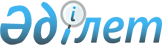 О внесении изменений в решение Ескельдинского районного маслихата от 25 декабря 2012 года N 16-88 "О районном бюджете Ескельдинского района на
2013-2015 годы"
					
			Утративший силу
			
			
		
					Решение маслихата Ескельдинского района Алматинской области от 11 марта 2013 года N 17-93. Зарегистрировано Департаментом юстиции Алматинской области 18 марта 2013 года N 2334. Утратило силу решением Ескельдинского районного маслихата Алматинской области от 29 апреля 2014 года № 36-197      Сноска. Утратило силу решением Ескельдинского районного маслихата Алматинской области от 29.04.2014 № 36-197.      Примечание РЦПИ:

      В тексте документе сохранена пунктуация и орфография оригинала.



      В соответствии с пунктом 5 статьи 104, подпунктом 4) пункта 2 статьи 106 Бюджетного кодекса Республики Казахстан от 04 декабря 2008 года, статьи 21 Закона Республики Казахстан "О нормативных правовых актах" от 24 марта 1998 года и подпункта 1) пункта 1 статьи 6 Закона Республики Казахстан "О местном государственном управлении и самоуправлении в Республике Казахстан" от 23 января 2001 года, Ескельдинский районный маслихат РЕШИЛ:



      1.Внести в решение Ескельдинского районного маслихата от 25 декабря 2012 года N 16-88 "О районном бюджете Ескельдинского района на 2013-2015 годы" (зарегистрированного в Реестре государственной регистрации нормативных правовых актов 28 декабря 2012 года N 2271, опубликовано в газете "Заря Семиречья" от 25 января 2012 года N 4) следующие изменения:



      в пункте 1 по строкам:



      1) "Доходы" цифру "3365860" заменить на цифру "3280600", в том числе:

      "поступления трансфертов" цифру "3216188" заменить на цифру "3130928".



      2) "Затраты" цифру "3365860" заменить на цифру "3283674".



      3) "Чистое бюджетное кредитование" цифру "65107" заменить на цифру "60102", в том числе:

      "погашение бюджетных кредитов" цифру "7595" заменить на цифру "12600".



      4) "Сальдо по операциям с финансовыми активами" цифру "0" заменить на цифру "12400".



      5) "Дефицит (профицит)" цифру "-65107" заменить на цифру "-75576".



      6) "Финансирование дефицита (использование профицита) бюджета" цифру "65107" заменить на цифру "75576", в том числе:

      "погашение займов" цифру "7595" заменить на цифру "12600";

      "используемые остатки бюджетных средств" цифру "0" заменить на цифру "15474".



      2. Приложение 1 к указанному решению изложить в новой редакции согласно приложению 1 к настоящему решению.



      3. Контроль за исполнением данного решения возложить на постоянную комиссию районного маслихата "По вопросам соблюдения законности, экономики, финансам и бюджету.



      4. Настоящее решение вводится в действие с 1 января 2013 года.      Председатель сессии                        Саготов Д.      Секретарь сессии                           Тастанбаев К.      СОГЛАСОВАНО:      Начальник "Отдела экономики

      и бюджетного планирования"                 Алимбаев Серик Муратович

      11 марта 2013 года

Приложение 1

к решению маслихата Ескельдинского

района от 11 марта 2013 года N 17-93

"О внесении изменений в решение Ескельдинского

районного маслихата от 25 декабря

2012 года N 16-88 "О районном бюджете

Ескельдинского района на 2013-2015 годы"Приложение 1

к утвержденному решению маслихата

Ескельдинского района от 25 декабря

2012 года N 16-88 "О районном бюджете

Ескельдинского района на 2013-2015 годы" 

Районный бюджет Ескельдинского района на 2013 год
					© 2012. РГП на ПХВ «Институт законодательства и правовой информации Республики Казахстан» Министерства юстиции Республики Казахстан
				КатегорияКатегорияКатегорияКатегорияСумма (тысяч тенге)КлассКлассКлассСумма (тысяч тенге)ПодклассПодклассСумма (тысяч тенге)НаименованиеСумма (тысяч тенге)12345Доходы32806001Налоговые поступления136795104Hалоги на собственность1203661041Hалоги на имущество535701043Земельный налог76001044Hалог на транспортные средства546961045Единый земельный налог4500105Внутренние налоги на товары, работы и услуги100241052Акцизы7871053Поступления за использование природных и

других ресурсов16001054Сборы за ведение предпринимательской и профессиональной деятельности7637108Обязательные платежи, взимаемые за совершение

юридически значимых действий и (или) выдачу

документов уполномоченными на то

государственными органами или должностными

лицами64051081Государственная пошлина64052Неналоговые поступления6377201Доходы от государственной собственности17002015Доходы от аренды имущества, находящегося в

государственной собственности1700204Штрафы, пени, санкции, взыскания, налагаемые

государственными учреждениями, финансируемыми

из государственного бюджета, а также

содержащимися и финансируемыми из бюджета

(сметы расходов) Национального Банка

Республики Казахстан502041Штрафы, пени, санкции, взыскания, налагаемые

государственными учреждениями, финансируемыми

из государственного бюджета, а также

содержащимися и финансируемыми из бюджета

(сметы расходов) Национального Банка

Республики Казахстан, за исключением

поступлений от организаций нефтяного сектора5006Прочие неналоговые поступления46271Прочие неналоговые поступления46273Поступления от продажи основного капитала6500303Продажа земли и нематериальных активов65003031Продажа земли55002Продажа нематериальных активов10004Поступления трансфертов3130928402Трансферты из вышестоящих органов

государственного управления31309284022Трансферты из областного бюджета3130928Функциональная группаФункциональная группаФункциональная группаФункциональная группаФункциональная группасумма

(тысяч

тенге)Функциональная подгруппаФункциональная подгруппаФункциональная подгруппаФункциональная подгруппасумма

(тысяч

тенге)Администратор бюджетных программАдминистратор бюджетных программАдминистратор бюджетных программсумма

(тысяч

тенге)ПрограммаПрограммасумма

(тысяч

тенге)Наименованиесумма

(тысяч

тенге)123456Затраты328367401Государственные услуги общего характера302276011Представительные, исполнительные и другие

органы, выполняющие общие функции

государственного управления278299011112Аппарат маслихата района (города

областного значения)12716011112001Услуги по обеспечению деятельности

маслихата района (города областного

значения)12356011112002Создание информационных систем011112003Капитальные расходы государственного

органа360011122Аппарат акима района (города областного

значения)152647011122001Услуги по обеспечению деятельности акима

района (города областного значения)47194011122003Капитальные расходы государственного

органа105453011123Аппарат акима района в городе, города

районного значения, поселка, аула (села),

аульного (сельского) округа112936011123001Услуги по обеспечению деятельности акима

района в городе, города районного

значения, поселка, аула (села), аульного

(сельского) округа112936012Финансовая деятельность13137012452Отдел финансов района (города областного

значения)13137012452001Услуги по реализации государственной

политики в области исполнения бюджета

района (города областного значения) и

управления коммунальной собственностью

района (города областного значения)12437012452003Проведение оценки имущества в целях

налогообложения700015Планирование и статистическая деятельность10840015453Отдел экономики и бюджетного планирования

района (города областного значения)10840015453001Услуги по реализации государственной

политики в области формирования и развития

экономической политики, системы

государственного планирования и управления

района (города областного значения)1084002Оборона9714021Военные нужды1439021122Аппарат акима района (города областного

значения)1439021122005Мероприятия в рамках исполнения всеобщей

воинской обязанности1439022Организация работы по чрезвычайным

ситуациям8275022122Аппарат акима района (города областного

значения)8275022122006Предупреждение и ликвидация чрезвычайных

ситуаций масштаба района (города

областного значения)8000022122007Мероприятия по профилактике и тушению

степных пожаров районного (городского)

масштаба, а также пожаров в населенных

пунктах, в которых не созданы органы

государственной противопожарной службы27504Образование2407449041Дошкольное воспитание и обучение129988041464Отдел образования района (города

областного значения)129988041471009Обеспечение дошкольного воспитания и

обучения56219040Реализация государственного

образовательного заказа в дошкольных

организациях образования73769042Начальное, основное среднее и общее

среднее образование1774160042464Отдел образования района (города

областного значения)1774160042471003Общеобразовательное обучение1774160049Прочие услуги в области образования503301049464Отдел образования района (города

областного значения)276301001Услуги по реализации государственной

политики на местном уровне в области

образования17976049471004Информатизация системы образования в

государственных учреждениях образования

района (города областного значения)10297049471005Приобретение и доставка учебников,

учебно-методических комплексов для

государственных учреждений образования

района (города областного значения)22922012Капитальные расходы государственного

органа74334049471015Ежемесячная выплата денежных средств

опекунам (попечителям) на содержание

ребенка-сироты (детей-сирот), и ребенка

(детей), оставшегося без попечения

родителей24456049471020Обеспечение оборудованием, программным

обеспечением детей-инвалидов, обучающихся

на дому за счет трансфертов из

республиканского бюджета3200067Капитальные расходы подведомственных

государственных учреждений и организаций123116467Отдел строительства района (города

областного значения)227000037Строительство и реконструкция объектов

образования22700006Социальная помощь и социальное обеспечение130022061Социальное обеспечение109855062451Отдел занятости и социальных программ

района (города областного значения)109855062451002Программа занятости26037062451004Оказание социальной помощи на приобретение

топлива специалистам здравоохранения,

образования, социального обеспечения,

культуры и спорта в сельской местности в

соответствии с законодательством

Республики Казахстан16445062451005Государственная адресная социальная помощь4312006Оказание жилищной помощи4332062451007Социальная помощь отдельным категориям

нуждающихся граждан по решениям местных

представительных органов10202062451010Материальное обеспечение детей-инвалидов,

воспитывающихся и обучающихся на дому3700062451014Оказание социальной помощи нуждающимся

гражданам на дому16755062451016Государственные пособия на детей до 18 лет17717062451017Обеспечение нуждающихся инвалидов

обязательными гигиеническими средствами и

предоставление услуг специалистами

жестового языка, индивидуальными

помощниками в соответствии с

индивидуальной программой реабилитации

инвалида10355069Прочие услуги в области социальной помощи

и социального обеспечения20167069451Отдел занятости и социальных программ

района (города областного значения)20167069451001Услуги по реализации государственной

политики на местном уровне в области

обеспечения занятости и реализации

социальных программ для населения18603069451011Оплата услуг по зачислению, выплате и

доставке пособий и других социальных

выплат1114069451067Капитальные расходы подведомственных

государственных учреждений и организаций45007Жилищно-коммунальное хозяйство149300071Жилищное хозяйство8256458Отдел жилищно-коммунального хозяйства,

пассажирского транспорта и автомобильных

дорог района (города областного значения)1100031Изготовление технических паспортов на

объекты кондоминиумов1100463Отдел земельных отношений района (города

областного значения)2942016Отдел жилищной инспекции района (города

областного значения)2942071479Отдел жилищной инспекции района (города

областного значения)4214071479001Услуги по реализации государственной

политики на местном уровне в области

жилищного фонда4214072Коммунальное хозяйство98598072458Отдел жилищно-коммунального хозяйства,

пассажирского транспорта и автомобильных

дорог района (города областного значения)98598072458012Функционирование системы водоснабжения и

водоотведения13225072458028Развитие коммунального хозяйства7228072458029Развитие системы водоснабжения и

водоотведения78145073Благоустройство населенных пунктов42446073458Отдел жилищно-коммунального хозяйства,

пассажирского транспорта и автомобильных

дорог района (города областного значения)42446073123015Освещение улиц населенных пунктов15609073123016Обеспечение санитарии населенных пунктов6023073123017Содержание мест захоронений и захоронение

безродных350073123018Благоустройство и озеленение населенных

пунктов2046408Культура, спорт, туризм и информационное

пространство92262081Деятельность в области культуры37599081455Отдел культуры и развития языков района

(города областного значения)37599081455003Поддержка культурно-досуговой работы37599082Спорт3472082465Отдел физической культуры и спорта района

(города областного значения)3472082471006Проведение спортивных соревнований на

районном (города областного значения)

уровне460082471007Подготовка и участие членов сборных команд

района (города областного значения) по

различным видам спорта на областных

спортивных соревнованиях3012083Информационное пространство29942083455Отдел культуры и развития языков района

(города областного значения)29942083455006Функционирование районных (городских)

библиотек29152083455007Развитие государственного языка и других

языков народа Казахстана790089Прочие услуги по организации культуры,

спорта, туризма и информационного

пространства21249089455Отдел культуры и развития языков района

(города областного значения)7358089455001Услуги по реализации государственной

политики на местном уровне в области

развития языков и культуры4762032Капитальные расходы подведомственных

государственных учреждений и организаций2596089456Отдел внутренней политики района (города

областного значения)9449089456001Услуги по реализации государственной

политики на местном уровне в области

информации, укрепления государственности и

формирования социального оптимизма граждан8335089456003Реализация мероприятий в сфере молодежной

политики1114465Отдел физической культуры и спорта района

(города областного значения)4442001Услуги по реализации государственной

политики на местном уровне в сфере

физической культуры и спорта444210Сельское, водное, лесное, рыбное

хозяйство, особо охраняемые природные

территории, охрана окружающей среды и

животного мира, земельные отношения117188101Сельское хозяйство30859101453Отдел экономики и бюджетного планирования

района (города областного значения)13049101453099Реализация мер по оказанию социальной

поддержки специалистов13049101462Отдел сельского хозяйства района (города

областного значения)9444101462001Услуги по реализации государственной

политики на местном уровне в сфере

сельского хозяйства9444101473Отдел ветеринарии района (города

областного значения)8366101473001Услуги по реализации государственной

политики на местном уровне в сфере

ветеринарии5801101473007Организация отлова и уничтожения бродячих

собак и кошек150101473008Возмещение владельцам стоимости изымаемых

и уничтожаемых больных животных, продуктов

и сырья животного происхождения500101473009Проведение ветеринарных мероприятий по

энзоотическим болезням животных1915106Земельные отношения6682106463Отдел земельных отношений района (города

областного значения)6682106463001Услуги по реализации государственной

политики в области регулирования земельных

отношений на территории района (города

областного значения)6482106463007Капитальные расходы государственного

органа200109Прочие услуги в области сельского,

водного, лесного, рыбного хозяйства,

охраны окружающей среды и земельных

отношений79647109473Отдел ветеринарии района (города

областного значения)79647109473011Проведение противоэпизоотических

мероприятий7964711Промышленность, архитектурная,

градостроительная и строительная

деятельность10983112Архитектурная, градостроительная и

строительная деятельность10983112467Отдел строительства района (города

областного значения)5715112467001Услуги по реализации государственной

политики на местном уровне в области

строительства5715112468Отдел архитектуры и градостроительства

района (города областного значения)5268112468001Услуги по реализации государственной

политики в области архитектуры и

градостроительства на местном уровне526812Транспорт и коммуникации9988121Автомобильный транспорт9988121458Отдел жилищно-коммунального хозяйства,

пассажирского транспорта и автомобильных

дорог района (города областного значения)9988121458023Обеспечение функционирования автомобильных

дорог998813Прочие54354133Поддержка предпринимательской деятельности

и защита конкуренции4288133469Отдел предпринимательства района (города

областного значения)4288133469001Услуги по реализации государственной

политики на местном уровне в области

развития предпринимательства и

промышленности4138133469004Капитальные расходы государственного

органа150139Прочие50066139452Отдел финансов района (города областного

значения)2062139452012Резерв местного исполнительного органа

района (города областного значения)2062139458Отдел жилищно-коммунального хозяйства,

пассажирского транспорта и автомобильных

дорог района (города областного значения)42326139458001Услуги по реализации государственной

политики на местном уровне в области

жилищно-коммунального хозяйства,

пассажирского транспорта и автомобильных

дорог8555040Реализация мер по содействию

экономическому развитию регионов в рамках

Программы "Развитие регионов"33771473Отдел ветеринарии района (города

областного значения)5678040Реализация мер по содействию

экономическому развитию регионов в рамках

Программы "Развитие регионов"567815Трансферты1381Трансферты138452Отдел финансов района (города областного

значения)138006Возврат неиспользованных

(недоиспользованных) целевых трансфертов138Функциональная группаФункциональная группаФункциональная группаФункциональная группаФункциональная группаСумма

(тысяч

тенге)Функциональная подгруппаФункциональная подгруппаФункциональная подгруппаФункциональная подгруппаСумма

(тысяч

тенге)Администратор бюджетных программАдминистратор бюджетных программАдминистратор бюджетных программСумма

(тысяч

тенге)ПрограммаПрограммаСумма

(тысяч

тенге)НаименованиеСумма

(тысяч

тенге)Погашение займов1260016Погашение займов12600161Погашение займов12600161452Отдел финансов района (города областного

значения)12600161452008Погашение долга местного исполнительного

органа перед вышестоящим бюджетом12600КатегорияКатегорияКатегорияКатегорияСумма

(тысяч

тенге)КлассКлассКлассСумма

(тысяч

тенге)ПодклассПодклассСумма

(тысяч

тенге)НаименованиеСумма

(тысяч

тенге)5Погашение бюджетных кредитов12600501Погашение бюджетных кредитов126005011Погашение бюджетных кредитов, выданных из

государственного бюджета12600Функциональная группаФункциональная группаФункциональная группаФункциональная группаФункциональная группаСумма

(тысяч

тенге)Функциональная подгруппаФункциональная подгруппаФункциональная подгруппаФункциональная подгруппаСумма

(тысяч

тенге)Администратор бюджетных программАдминистратор бюджетных программАдминистратор бюджетных программСумма

(тысяч

тенге)ПрограммаПрограммаСумма

(тысяч

тенге)НаименованиеСумма

(тысяч

тенге)ІІІ. Чистое бюджетное кредитование60102Бюджетные кредиты7270210Сельское, водное, лесное, рыбное

хозяйство, особо охраняемые природные

территории, охрана окружающей среды и

животного мира, земельные отношения72702101Сельское хозяйство72702453Отдел экономики и бюджетного планирования

района (города областного значения)72702006Бюджетные кредиты для реализации мер

социальной поддержки специалистов72702Функциональная группаФункциональная группаФункциональная группаФункциональная группаФункциональная группаСумма

(тысяч

тенге)Функциональная подгруппаФункциональная подгруппаФункциональная подгруппаФункциональная подгруппаСумма

(тысяч

тенге)Администратор бюджетных программАдминистратор бюджетных программАдминистратор бюджетных программСумма

(тысяч

тенге)ПрограммаПрограммаСумма

(тысяч

тенге)НаименованиеСумма

(тысяч

тенге)IV. Сальдо по операциям с финансовыми

активами1240013Прочие12400139Прочие12400139458Отдел жилищно-коммунального хозяйства,

пассажирского транспорта и автомобильных

дорог района (города областного значения)12400139452065Формирование или увеличение уставного

капитала юридических лиц12400КатегорияКатегорияКатегорияКатегорияСумма (тысяч тенге)КлассКлассКлассСумма (тысяч тенге)ПодклассПодклассСумма (тысяч тенге)НаименованиеСумма (тысяч тенге)V. Дефицит (профицит) бюджета-75576VI. Финансирование дефицита(использование

профицита) бюджета755767Поступления займов72702701Внутренние государственные займы727027012Договоры займа727028Используемые остатки бюджетных средств15474801Остатки бюджетных средств154748011Свободные остатки бюджетных средств15474